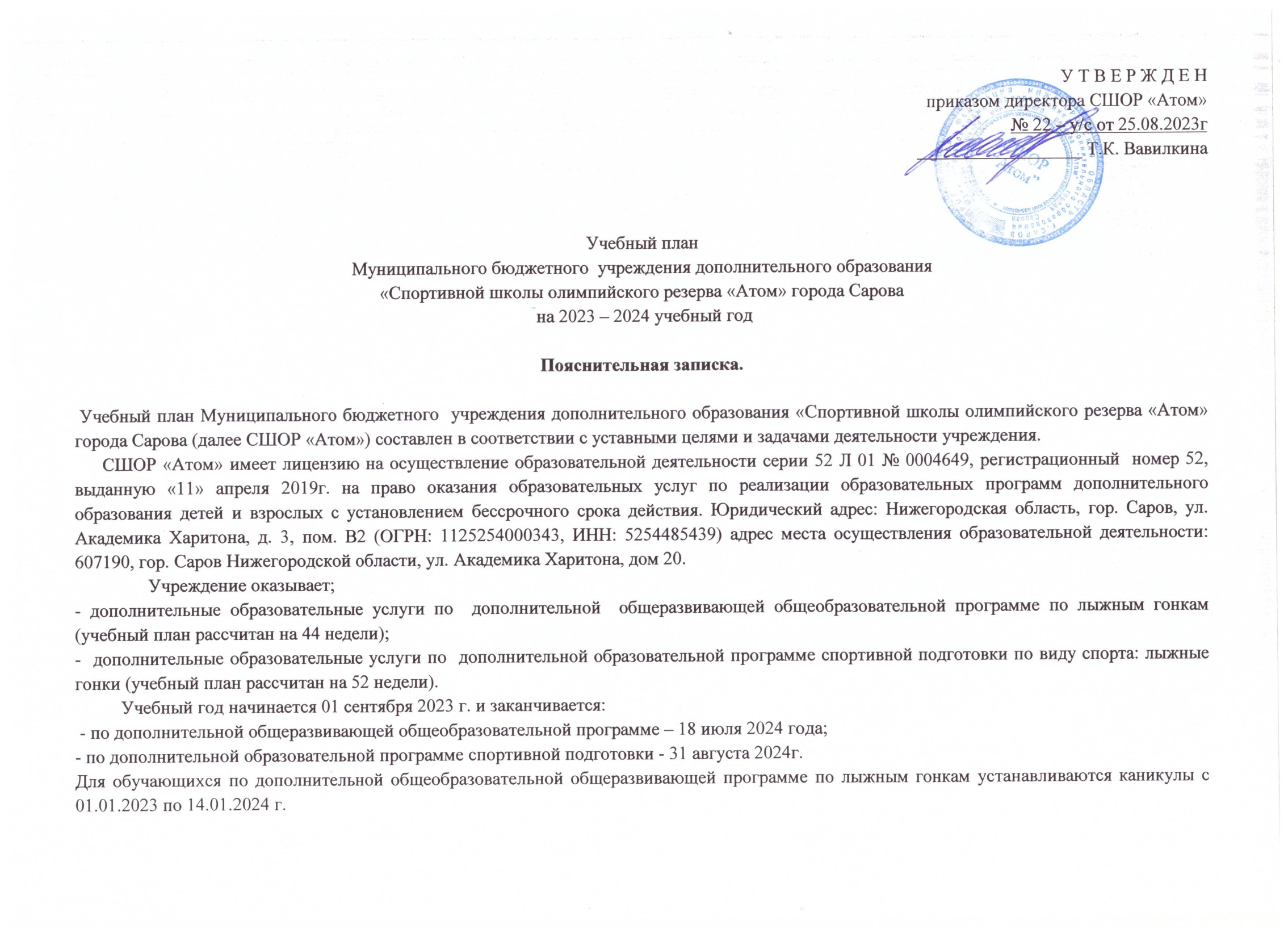 УЧЕБНЫЙ ПЛАН дополнительной общеобразовательной общеразвивающей программыпо лыжным гонкам СШОР «Атом» (на 44 недели учебно - тренировочных занятий)УЧЕБНЫЙ ПЛАНпрограммы спортивной подготовки по лыжным гонкам СШОР «Атом» (на 52 недели тренировочных занятий)Разделы подготовкиКоличество часов Количество часов Количество часов Разделы подготовкиСОГ-1СОГ-2СОГ-3Формытекущего контроля успеваемостиФормы промежуточной аттестацииТеория и методика физической культуры и спорта, час131313зачетзачетФизическая подготовка, час989490сдача контрольных нормативовсдача контрольных нормативовИзбранный вид спорта, час114118122зачетзачетДругие виды спорта и подвижные игры, час393939зачетзачетИТОГО часов на 36 недель264264264№ п/пВиды подготовкиКоличество часовКоличество часовКоличество часовКоличество часовКоличество часовКоличество часовКоличество часов№ п/пВиды подготовкиЭтап начальной подготовкиЭтап начальной подготовкиУчебно - тренировочный этап (этап спортивной специализации)Учебно - тренировочный этап (этап спортивной специализации)Этап совершенствования спортивного мастерстваЭтап высшегоспортивного мастерстваЭтап высшегоспортивного мастерства№ п/пВиды подготовкидо годасвыше годадо двух летсвыше двух летКоличество часов в неделю66-810162020241Общая физическая подготовка192183-2461623002662662002Специальная физическая подготовка5879-1101122673843845003Спортивные соревнования69-679831251252004Техническая подготовка4833-4699991251251005Тактическая, теоретическая и психологическая подготовка44-441415454746Инструкторская и судейская практика 00-024253232507Медицинские, медико-биологические, восстановительные  мероприятия, тестирование и контроль44-43175454124Всего часов в год312312 - 416520 832 1040 1040 1248 